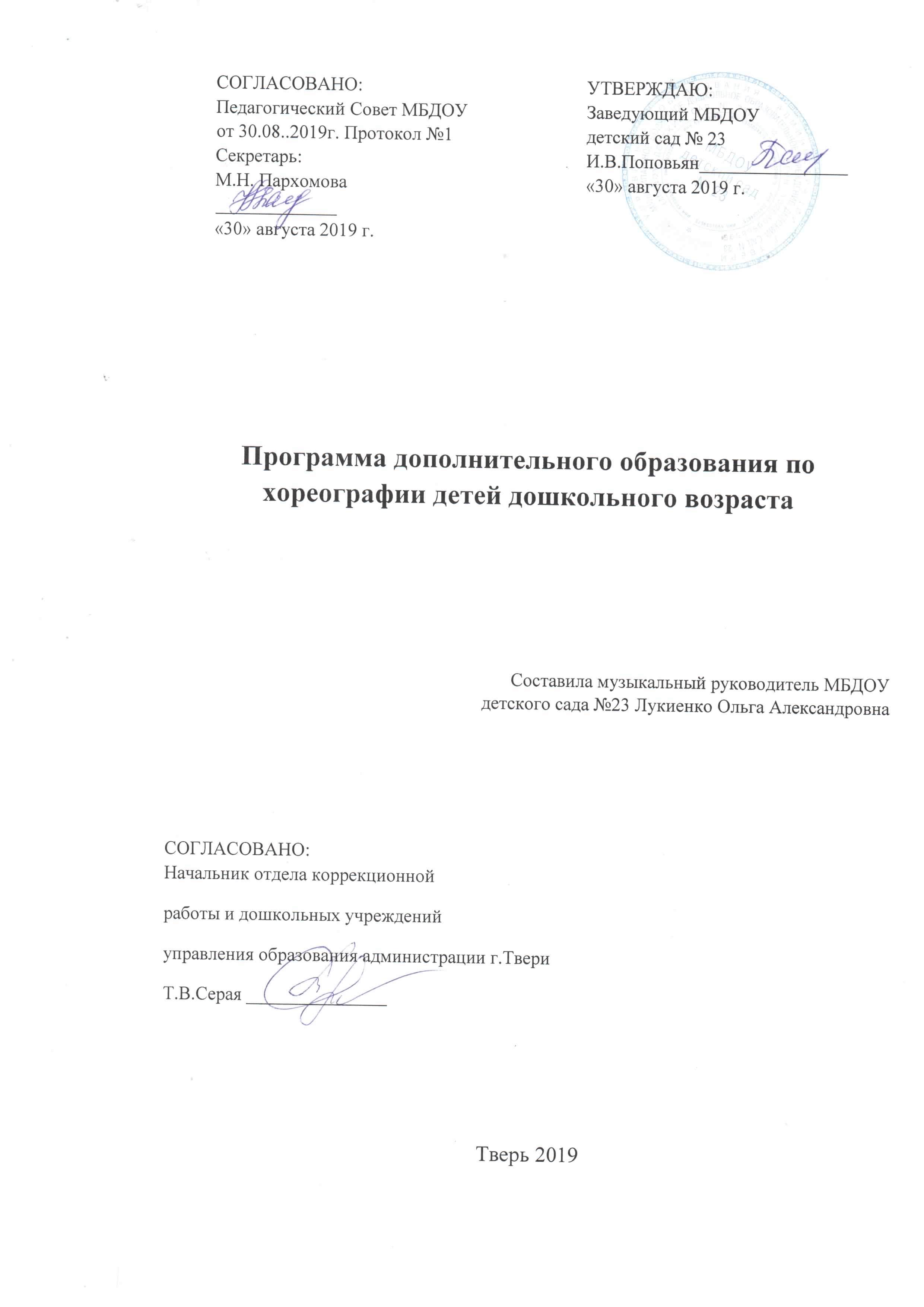 ОГЛАВЛЕНИЕЦЕЛЕВОЙ РАЗДЕЛПояснительная записка Цель программыЗадачи обучения и воспитания 1.4.Процесс обучения 1.5.Особенности развития детей дошкольного возраста1.6.Планируемые результаты освоения программыСОДЕРЖАТЕЛЬНЫЙ РАЗДЕЛ               1.Организация  образовательного процесса2.2. Содержание работыОРГАНИЗАЦИОННЫЙ РАЗДЕЛ    3.1.Учебный план2.Тематическое планирование         3.3.Учебно-методическое обеспечение         3.4.Материально-техническое и методическое обеспечение Программы          3.5..Список литературы1.  ЦЕЛЕВОЙ РАЗДЕЛ1.1.Пояснительная запискаМузыка и движение – трудно назвать более универсальное средство эстетического и нравственного воспитания ребёнка. Движение облегчает восприятие музыки, а музыка помогает запомнить движение. Всё это постепенно воспитывает у детей любовь к музыке, чувство ритма, музыкальную память, развивает эстетический вкус.В настоящее время к числу наиболее актуальных вопросов сферы дополнительного образования детей относятся такие, как создание целостной системы обучения хореографии, которая позволила бы:- выявить и развить личностные качества обучающихся, их одарённость;- организовать полноценный досуг обучающихся, наполняя его активно-деятельным, эмоционально и психологически комфортным содержанием;- привить им музыкально - эстетический вкус, умение ценить красоту;- приобщить к культурным ценностям классического наследия;- помочь обучающимся организовать здоровый образ жизни.Таким образом, важно осуществлять процесс обучения хореографическому искусству с дошкольного возраста.1.2. Цель программыПриобщить детей к танцевальному искусству, способствовать эстетическому и нравственному развитию дошкольников. Привить детям основные навыки умения слушать музыку и передавать в движении ее многообразие и красоту. Выявить и раскрыть творческие способности дошкольника посредством  хореографического искусства.1.3. Задачи обучения и воспитанияОбразовательные:- обучить детей танцевальным движениям;- формировать умение слушать музыку, понимать ее настроение, характер, передавать их танцевальными движениями;- формировать пластику, культуру движения, их выразительность;- формировать умение ориентироваться в пространстве;- формировать правильную постановку корпуса, рук, ног, головы.Воспитательные:- развить у детей активность и самостоятельность, коммуникативные способности;- формировать общую культуру личности ребенка, способность ориентироваться в современном обществе;- формировать нравственно-эстетические отношения между детьми и взрослыми;- создание атмосферы радости детского творчества в сотрудничестве.Развивающие:- развивать творческие способности детей.- развить музыкальный слух и чувство ритма; воображение, фантазию.Оздоровительные:- укрепление здоровья детей.1.4. Процесс обучения Процесс обучения в курсе хореографии в основном построен на реализации дидактических принципов:-Принцип сознательности и активности предусматривает сознательность в отношении занятий, формирование интереса в овладении танцевальными движениями и осмысленного отношения к ним, воспитание способности к самооценке своих действий и к соответствующему их анализу. -Принцип наглядности помогает создать представление о темпе, ритме, амплитуде движений; повышает интерес к более глубокому и прочному усвоению танцевальных движений.-Принцип доступности, индивидуальности  (учет возрастных особенностей; возможностей ребенка, индивидуальный подход к каждому участнику кружка.)-Принцип систематичности предусматривает непрерывность процесса формирования танцевальных навыков, чередование работы и отдыха для поддержания работоспособности и активности учащихся, определенную последовательность решения танцевально-творческих заданий.-Принцип гуманности в воспитательной работе выражает: безусловную веру в доброе начало, заложенное в природе каждого ребенка, отсутствие давления на волю ребенка; глубокое знание и понимание физических, эмоциональных и интеллектуальных потребностей детей; создание условий для максимального раскрытия индивидуальности каждого ребенка, его самореализации и самоутверждения.-Принцип демократизма основывается на признании равных прав и обязанностей взрослых и ребенка, на создании эмоционально-комфортного климата в социальной среде.-Принцип постепенного повышения требований (выполнение ребенком все более трудных, новых заданий, постепенное увеличение объема и интенсивности нагрузок.)-Принцип систематичности (непрерывность, регулярность занятий.)-Игровой принцип (занятие стоится на игре.)  Игра не только как средства разрядки и отдыха, а необходимость пронизать занятие игровым началом, сделать игру его органическим компонентом.-Принцип повторяемости материала (повторение вырабатываемых двигательных навыков.) Принцип многократного повторения изучаемых движений в максимальном количестве всевозможных сочетаний. Длительное изучение и проработка небольшого количества движений дает возможность прочного их усвоения, что послужит фундаментом дальнейшего образовательного процесса.Элементы современных технологий, используемые в программе.Игровые технологии.Психологические механизмы игровой деятельности опираются на фундаментальные потребности в самовыражении, самоопределении, само регуляции и самореализации. Игра активизирует деятельность учащихся, способствует улучшению позиции ребёнка в коллективе и созданию доверительных отношений между детьми. Через игру педагог постепенно увлекает ребёнка в мир искусства и, тем самым, формирует его мотивацию. Развивающие игры способствуют развитию внимания, памяти, мышления, умению сравнивать, сопоставлять, находить аналогии; будят воображение и фантазию. В игре ребёнок учится самостоятельности, приобщается к нормам и ценностям общества.Личностно-ориентированные технологии.  	Одной из важных идей в этих технологиях является формирование      положительной «Я-концепции». Для этого необходимо: видеть в ребенке уникальную личность, уважать её, понимать, принимать, верить в неё; создавать личности «ситуацию успеха», атмосферу одобрения, поддержки и доброжелательности; предоставлять возможность и помощь детям в самореализации, в положительной деятельности.			Таким образом, в результате использования данных технологий создаётся атмосфера обучения и воспитания, в которой ребёнок может познать себя, само выразиться и само реализоваться.Педагогика сотрудничества детей и педагога предлагает совместную развивающую деятельность, скреплённую взаимопониманием, проникновением в мир друг друга, совместным анализом хода и результатов деятельности. Традиционное обучение основано на субъект объектных отношениях педагога и ребенка. В концепции педагогики сотрудничества это положение заменяется представлением о ребенке, как о субъекте творческой деятельности. Поэтому два субъекта одного процесса должны действовать вместе, быть сотоварищами, партнёрами, составлять союз старшего с менее опытным. При этом ни один из них не должен стоять над другим.1.5 Особенности развития детей дошкольного возраста:Особенности развития детей младшего дошкольного возраста 3 -4 лет.Дети 3-4 лет находятся в переходном периоде – от раннего детства к дошкольному. Еще сохраняются черты, характерные для предыдущего возрастного периода, но уже происходит переход от ситуативной речи к связной, от наглядно-действенного мышления к наглядно образному, укрепляется организм, улучшаются функции мышечно-двигательного аппарата. У детей появляется желание заниматься музыкой и активно действовать. Умение выполнять несложные движения под музыку дает ребенку возможность более самостоятельно двигаться в музыкальных играх, плясках.Дети младшего дошкольного возраста 3-4 лет чрезвычайно непосредственны и эмоциональны. Движения, особенно под музыку, доставляет им большую радость. Однако возрастные особенности строения тела (короткие ноги и руки, большая голова, короткое туловище), сказываются на двигательных возможностях. Движения малышей еще недостаточно точные и координированные, плохо развито чувство равновесия, поэтому объем и разнообразие двигательных упражнений невелики, и все они носят, как правило, игровой характер.Занятия хореографией в этом, достаточно раннем возрасте способствуют хорошему физическому развитию, прививают любовь ребенка к осознанной двигательной активности, развивают внимание, собранность, зрительное восприятие, коммуникабельность, дисциплинирует ребенка. В общих танцевальных этюдах не «отсидишься в уголке», надо обязательно взаимодействовать со своими товарищами – становиться в пару, в общий круг.                Хорошо, если ребенок повторит пройденный на занятии материал (изученные движения, танец или игру) дома с родителями, это поможет закрепить ему изученный материал, а так же будет способствовать созданию особой атмосферы заинтересованности и участия в общем процессе. Еще лучше, если в семье часто звучит хорошая музыка прошедшая проверку веками и родители поощряют желание ребенка подвигаться, потанцевать под эту музыку. Это способствует формированию у детей хорошего вкуса.  Так же занятия хореографией в этом возрасте способствуют: становлению правильной осанки и дальнейшее формирование мышечного корсета, развивают координацию движений, ориентирование в пространстве, исправляют физические особенности ребенка. Занятия хореографией способствуют исправлению полноты, рыхлости мышц, неуклюжести, развивают выносливость организма, тренируют и сердечно - сосудистая и легочная система, осуществляется профилактика астматического синдрома благодаря возрастающей физической нагрузке в процессе занятий, которая соответствует нагрузке в спортивной секции. У детей от 2 до 3 лет формируется способность воспринимать и воспроизводить движения, показываемые взрослым (хлопать, притопывать ногой, полуприседать, совершать повороты кистей рук), умение начинать движения с началом музыки и заканчивать с ее окончанием.При систематических занятиях с раннего возраста осанка, фигура и физическое здоровье сохраняются на всю жизнь!Обучаясь по этой программе, дети научатся чувствовать ритм, слышать и понимать музыку, согласовывать с ней свои движения. Одновременно смогут развивать и тренировать мышечную силу корпуса и ног, пластику рук, грацию и выразительность. Занятия танцем помогут сформировать правильную осанку, научат  основам этикета и грамотной  манеры поведения  в обществе, дадут представление об актерском мастерстве.Особенности развития детей среднего дошкольного возраста 4 -5 лет.На 4-5 году формируется навык ритмичного движения в соответствии с характером музыки, дети учатся самостоятельно менять движения в соответствии с музыкой. Совершенствуются танцевальные движения, умение двигаться в парах по кругу, в танцах и хороводах, ритмично хлопать в ладоши, выполнять простейшие перестроения, подскоки. На 4-5 году жизни дети чувствуют смену контрастных частей музыки. Могут выполнить и усвоить небольшие музыкальные задания. Но они еще плохо ориентируются в пространстве, поэтому педагог учит двигаться в соответствии с ярко – контрастным характером музыки, в различном темпе реагировать на начало и окончание звучания музыки, исполнять простейшие движения, передавать несложные имитационные движения игровых образов (птички летают, лошади скачут, зайчики прыгают и т.д.) На 4-5 году жизни ребенок физически крепнет, становится более подвижным. Успешно овладевает основными движениями, у него хорошая координация движений в ходьбе, беге, прыжках. Совершенствуются процессы высшей нервной деятельности: развивается способность анализировать, обобщать, делать простейшие умозаключения, улучшается произвольная память. Появляются элементы творчества во всех видах детской деятельности. На 4-5 году жизни у детей уже есть опыт слушания, они могут узнавать знакомые мелодии, определять характер музыки и некоторые средства музыкальной выразительности (динамика – громко, тихо; темп – быстрый, медленный). Движения становятся более ритмичными, четкими, согласованными с началом и окончанием звучания музыки. Дети выполняют более разнообразные движения (боковой галоп, движения парами, притоп одной ногой, выставление ноги на пятку и т.д.) и могут двигаться в соответствии с менее контрастным характером музыки.1.6 Планируемые результаты освоения программыНа занятиях могут выполнять упражнения с различной амплитудой, переходить по заданию воспитателя от медленных к более быстрым, они относительно легко усваивают задания при ходьбе, беге, прыжках, но известные трудности возникают при выполнении упражнений, связанных с работой мелких мышц.В этом возрасте развиваются коллективистские черты личности. Дети обычно очень общительны, любят совместные игры, находиться в группе сверстников. Они уже могут согласовывать свои действия с действиями других людей, способны к сопереживанию.Знания, умения и навыки, полученные на занятиях, необходимо подвергать педагогическому контролю с целью выявления качества усвоенных детьми знаний в рамках программы обучения. Формами педагогического контроля могут быть итоговые занятия один раз в полугодие, открытые уроки, выступления, конкурсы, которые также способствуют поддержанию интереса к работе, нацеливают детей на достижение положительного результата. В познавательной части занятия обязательно отмечается инициативность и творческое сочинение танцевальных комбинаций учащихся, показанные ими в ходе занятия, анализа своего выступления и поиска решения предложенных проблемных ситуаций.Оценивая результат практической работы, а именно выступления детей, опираются на такие критерии: качественное исполнение танцевальных этюдов и танцев, общий эстетический вид исполнения, творческие находки и самостоятельность сочиненных комбинаций.Чтобы убедиться в прочности знаний и умений, эффективности обучения по данной образовательной программе проводится контроль.Виды контроля: фронтальный ,взаимоконтроль, самоконтроль,индивидуальный.Формы контроля: - собеседование с детьми и родителями,- постоянно анкетирование детей и родителей – 1раза в год, - открытые занятия,- участие в праздниках по группам,- участие в массовых мероприятиях структуры,- участие в концертной деятельности, - участие в городском фестивале творческих коллективов.Прогнозируемые результатыПрограмма предусматривает три этапа обучения.     1.Начальный. На этом этапе ребенок получает первоначальные знания о хореографии, первоначальные знания и умения исполнять движения, у него формируется творческий опыт работы с музыкой, закладывается фундамент для самостоятельной творческой деятельности. Главным результатом обучения являются: укрепление в каждом ребенке веры в себя, свои возможности познавать и преобразовывать мир; развитие у детей чувства красоты, радости от выступлений перед своими близкими, друзьями и другими людьми.  Первый этап обучения:- ритмика, музыкальное движение и развитие эмоциональной выразительности;- хореографическая азбука;- подготовительные упражнения,- элементы классического танца, элементы народного танца, детские танцы.Дети должны знать и уметь исполнять:- характер музыки, темп, ритм; - музыкальная выразительность;- постановка корпуса и поклон;- позиции рук и ног;- элементы классического, народного танца;- детские танцы; - соблюдать правила техники безопасности.2. Расширенный. На этом этапе происходит развитие потребности в творческой деятельности, закрепление и расширение знаний, полученных на первом этапе, через сочинение и выполнение танцевальных комбинаций, продолжается совершенствование умений и навыков в исполнении движений.Второй этап обучения:- пластика тела;- элементы классического и народного танца;- историко-бытовые и бальные танцы;- творческая деятельность;- элементы современного танца;Дети должны знать и уметь исполнять:- отдельные танцевальные движения и танцевальные композиции;- выразительность  движения в соответствии с характером музыки;- изученные танцы;- анализировать выступления; - технику безопасности.3.Углубленный .Третий этап обучения способствует освоению большого объема разнообразных композиций и отдельных видов движений,  разных по стилю и характеру; формирует у детей  познавательные мотивы  учения, так как они видят конечный результат. Третий этап обучения:- основы дыхания в хореографии;- актерское мастерство;- историко-бытовые;- творческая деятельность; - современный танец.Дети должны знать и уметь исполнять:- основы актерского мастерства;- основы дыхания в хореографии;- современный танец;- создавать образы по собственному замыслу;- контролировать свои эмоции в процессе выступлений.Главным результатом обучения являются:-	укрепление в каждом ребенке веры в себя, свои возможности познавать и преобразовывать мир;-	развитие у детей чувства красоты, радости от выступлений перед своими близкими, друзьями и другими людьми.Ожидаемые результатыДети  знают:- виды танцев (классический, народный, бальный);- танцевальную терминологию (поклон – книксен, реверанс, позиции ног и рук классического танца и т.д.); - музыкальные жанры (песня, танец, марш). назначение отдельных упражнений танцевально - ритмической гимнастики. взаимосвязь движения, ритма и музыки;- название основных музыкально-ритмических движений  и их элементов; правила гигиены тела, тренировочной одежды; правила сценического поведения.          Дети  умеют:-  владеть правилами поведения в музыкальном зале, умением ориентироваться в нем, - выполнять простейшие построения и перестроения и комплексы упражнений под музыку; - красиво,  выразительно и ритмично двигаться в различных танцевальных темпах,- передавать хлопками и притопами простейший ритмический рисунок и  выражать  характер  танцевального персонажа под музыку (веселый, грустный, лирический, героический и др.); - импровизировать на любую тему под различное музыкальное сопровождение;- без подсказки выполнять все заученные ими движения и танцевальные комбинации;- понимать и различать музыкальные размеры и ритмы;- определять и использовать основные рисунки, направления в движении; - исполнять этюды, танцевальные композиции и танцы; - исполнять упражнения партерного экзерсиса; - красиво и правильно исполнять двигательные элементы; - быстро и чётко реагировать на замечания педагога; координировать движения.Обучая дошкольников по данной программе, к концу года добиваемся следующих результатов:	Коллективно-порядковые навыки и умения: - знают назначение музыкального зала и правила поведения в нем; - умеют ориентироваться в зале, строиться в шеренгу;- выполняют ритмические танцы и комплексы упражнений первого года обучения под музыку; - владеют навыками ритмической ходьбы.-строятся в колонну по одному, находят свое место в строю и входят в зал организованно, под музыку;- занимают правильное исходное положение (стоять прямо, не опускать голову, не сутулиться, без лишнего напряжения в коленях и плечах); - равняются в шеренге, в колонне; ходят свободным естественным шагом, двигаются по залу в разных направлениях, не мешая друг другу;- выполняют навыки основных движений ходьбы: «торжественная», «спокойная», «таинственная»; - выполняют бег: легкий и стремительный;- ходят и бегают по кругу с сохранением правильных дистанций, не сужая круг и не сходя с его линий; - ориентируются в направлении вперед, назад, направо, налево, в круг, из круга. Музыкально-ритмические навыки и умения:- хлопают и топают в такт музыки; - в музыкально-подвижной игре представляют различные образы (зверей, птиц, растений, фигуры и т.д.).- упражняются в умении самостоятельно различать темповые изменения в музыке, отвечать на них движением;- передают в хлопках более сложный ритмический рисунок, чем в начале года;- передают в движениях смену частей музыкального произведения, чередования музыкальных фраз; - самостоятельно начинают движения после вступления; -меняют движения со сменой частей, музыкальных фраз; - выразительно, ритмично передают движения с предметами (ложки, палочки), согласовывая их с характером музыки. Навыки и умения выразительного движения: - творчески используют знакомые движения в свободных плясках, импровизациях, играх; - бегают с высоким подниманием колен, с отбрасыванием прямой ноги вперед и оттягиванием носка;- двигаются в парах по кругу, сохраняя расстояние между парами; - бегают на полупальцах; - внимательно слушают танцевальную мелодию, чувство ют ее характер, выражают свои чувства словами, рисунками, движением; - узнают плясовые движения по мелодии;- выполняют движения, отвечающие характеру музыки, самостоятельно меняя их в соответствии с двухчастной формой музыкального произведения;- выполняют танцевальные движения: прямой галоп, пружинка, подскоки, движение парами по кругу, кружение по одному и в парах, мальчики – присядки, хлопушки;- ставят ногу на носок и на пятку, ритмично хлопают в ладоши, выполняют навыки движения из круга врассыпную и обратно, подскоки;- выполняют элементы классического и народно-сценического урока; - выполняют элементы польки, русской пляски; - выполняют движения с предметами (с куклами, игрушками, ленточками, цветами); -инсценируют хороводы; - приветствуют учителя и друг друга («Поклон – приветствие»).               Главный ожидаемый результат у детей от 3 до 5 лет: -  овладение детьми навыками искусства танца, - развитие способностей и желание продолжать занятия хореографией после освоения программы.2. СОДЕРЖАТЕЛЬНЫЙ РАЗДЕЛ2.1.Организация  образовательного процесса             Программа рассчитана на работу с детьми дошкольного возраста (3-5 лет) в течение 1года. Программа базируется на научных данных возрастной психологии и физиологии воспитанников. Учебный материал рассчитан по кварталам обучения.Продолжительность занятия – 30 минут.Количество занятий в неделю 2 раза. Учебная нагрузка в год 72 часаОсновные методы обученияЕсли цели и задачи обучения как бы задают общее направление деятельности, то методы призваны обеспечивать достижение поставленных целей и решение намеченных задач.Методы обучения – это способы совместной деятельности педагога и воспитанников, при помощи которых наилучшим образом усваивается учащимися музыкально-ритмический материал, прививаются навыки, формируется и развивается эстетический вкус и музыкально двигательные способности.Метод использования слова – универсальный метод обучения. С его помощью решаются различные задачи: раскрывается содержание музыкальных произведений, объясняются элементарные основы музыкальной грамоты, описывается техника движений в связи с музыкой и др. Это определяет разнообразие методических приёмов использования слова в обучении: рассказ, беседа, обсуждение, объяснение, словесное сопровождение движений под музыку и т.д.Метод танцевального показа – это такой способ обучения, при котором педагог демонстрирует танцевальную композицию или элементы и анализирует их.Метод устного изложения учебного материала – с его помощью педагог сообщает детям знания об истории и современном состоянии хореографии, ритмики, об отдельных танцах и танцевальной музыке. Показывая и разъясняя, те или иные танцевальные композиции педагог помогает ребенку понять характер ритмической, танцевальной лексики и особенности танцевальной музыки.Методы танцевально-практических действий.Методы познавательной деятельности детей: иллюстративно-объяснительный,  метод репродуктивный метод.Методы наглядного восприятия - способствуют более быстрому, глубокому и прочному усвоению учащимися программы курса обучения, повышения интереса к изучаемым упражнениям. К этим методам можно отнести: показ упражнений, демонстрацию плакатов, рисунков, видеозаписей, прослушивание ритма и темпа движений, музыки, которая помогает закреплять мышечное чувство и запоминать движения в связи со звучанием музыкальных отрывков. Всё это способствует воспитанию музыкальной памяти, формированию           двигательного навыка, закрепляет привычку двигаться ритмично.При репродуктивном методе дети сами воспроизводят известный им по прошлому опыту материал. Этот метод позволяет педагогу в процессе обучения осуществить контроль затем, как дети усваивают знания, овладевают танцевальными умениями и навыками. Методы воспитанияМетоды воспитания - это воздействие педагога на дошкольника с целью  формирования у них взглядов и убеждений, а также умений и навыков, как в общении, так и в деятельности.Один из методов воспитания:Метод внушения, то есть способ воздействия, при котором педагог стремится передать ребенку своё отношение к определённому материалу – танцевальной лексике, музыке, характеру исполнения движения, чувству ритма и т. п., а также своё (или других) мнение, настроение, оценку.Метод убеждения – это способ воздействия, с помощью которого педагог обоснованно доказывает ребенку определённые положения, эстетические представления и оценки. Метод убеждения адресуется к разуму дошкольника.Метод целостного освоения упражнений и движений объясняется относительной доступностью упражнений. Однако использование данного метода подразумевает наличие двигательной базы, полученной ранее. В эту базу входят двигательные элементы и связки, позволяющие на их основе осваивать в дальнейшем более сложные движения.Ступенчатый метод широко используется для освоения самых разных упражнений и танцевальных движений. Практически каждое упражнение можно приостановить для уточнения двигательного движения, улучшение выразительности движения и т.п. Этот метод может также применяться при изучении сложных движений.Игровой метод используется при проведении музыкально — ритмических игр. Этот метод основан на элементах соперничества учащихся между собой и повышении ответственности каждого за достижение определённого результата. Такие условия повышают эмоциональность обучения.Рассмотренные методы наглядного обучения и устного изложения материала сочетаются с методом ритмично-практических действий.Педагогические игры – метод с использованием игровых приёмов и ситуаций.Коллективно-творческое дело – метод применяется на такой стадии развития детского коллектива, когда воспитанники овладели определёнными навыками самостоятельной, практической и творческой деятельности.             Методические приемы варьируются в зависимости от используемого хореографического материала (игра, пляска, упражнение, хоровод и т.д.), его содержания; объема программных умений; этапа разучивания материала; индивидуальных особенностей каждого ребенка. Все приемы и методы направлены на то, чтобы хореографическая деятельность детей была исполнительской и творческой.Музыкально-хореографические занятия в организации образовательного процессаОсновная форма образовательной работы с детьми – музыкально-хореографические занятия, в ходе которых осуществляется систематическое, целенаправленное и всестороннее воспитание и формирование музыкальных и танцевальных способностей каждого ребенка.              Занятия включают чередование различных видов деятельности: музыкально-ритмические упражнения и игры, слушание музыки, тренировочные упражнения, танцевальные элементы и движения, творческие задания. Программой предусмотрены занятия теоретической дисциплиной: беседы о хореографическом искусстве, о дыхании в хореографии, об актёрском мастерстве и о танцевальных жанрах.             Организация игровых ситуаций помогает усвоению программного содержания, приобретению опыта взаимодействия, принятию решений.             Беседы, проводимые на занятиях, соответствуют возрасту и степени развития детей. На начальном этапе беседы краткие. С детьми проводятся беседы — диалоги, обсуждения, рассказы, беседы, объяснения которые помогают развитию способности логически мыслить. На этих занятиях дети получают информацию о хореографическом искусстве, его истории развития и традициях.             Работа по данной программе формирует у дошкольников навыки танцевальной техники, превышающие базовую образовательную программу, а также нравственно-волевые качества личности: настойчивость в достижении результата, выдержку, умение контролировать свои движения, действовать в коллективе. Программа обеспечивает укрепление физического, психического и психологического здоровья детей.             Программа разработана с учётом принципов: систематичности, психологической комфортности, учёта возрастных особенностей, деятельностного подхода к развитию детей и ориентирована на развитие личности ребёнка.Этапы работы.этап – подготовительный этап – основнойэтап – этап совершенствования Хореографическая деятельность включает выполнение следующих заданий: 	1. Коллективно-порядковые навыки и умения: строиться в колонну по одному, находить свое место в строю и входить в зал организованно, под музыку; приветствовать педагога; занимать правильное исходное положение (стоять прямо, не опускать голову, не сутулиться, без лишнего напряжения в коленях и плечах); равняться в шеренге, в колонне; ходить свободным естественным шагом, двигаться по залу в разных направлениях, не мешая друг другу; выполнять навыки основных движений ходьбы «торжественная», «спокойная», «таинственная»; выполнять бег: легкий и стремительный; ходить и бегать по кругу с сохранением правильных дистанций, не сужая круг и не сходя с его линий; ориентироваться в направлении движений вперед, назад, направо, налево, в круг, их круга.2. Музыкально-ритмические навыки и умения: упражнять в умении самостоятельно различать темповые изменения в музыке, отвечать на них движением; передавать в хлопках более сложный ритмический рисунок, чем в начале года; передавать в движениях смену частей музыкального произведения, чередования музыкальных фраз; самостоятельно начинать движения после вступления; менять движения со сменой частей, музыкальных фраз; выразительно, ритмично передавать движения с предметами (ложки, палочки), согласовывая их с характером музыки.3. Навыки и умения выразительного движения: творчески использовать знакомые движения в свободных плясках, импровизациях ,играх; бегать с высоким подниманием колен, с отбрасыванием прямой ноги вперед и оттягиванием носка; двигаться в парах по кругу, сохраняя расстояние между парами; бегать на полупальцах; внимательно слушать танцевальную мелодию, чувствовать ее характер, выражать свои чувства словами, рисунками, движением; узнавать плясовые движения по мелодии; выполнять движения, отвечающие характеру музыки, самостоятельно меняя их в соответствии с двухчастной формой музыкального произведения; выполнять танцевальные движения: прямой галоп, пружинка, подскоки, движение парами по кругу, кружение по одному и в парах, мальчики – присядки (русские), хлопушки; ставить ногу на носок и на пятку, ритмично хлопать в ладоши, выполнять навыки движения из круга врассыпную и обратно, подскоки; выполнять элементы классического и народно-сценического урока; выполнять элементы польки, русской пляски; русский народный танец «У завалинки»; «Полька»; хореографические композиции: «Птичий двор», «Зимняя сказка», «Буратино»; выполнять движения с предметами (с куклами, игрушками, ленточками, шляпами, цветами); инсценировать хороводы; приветствовать педагога и друг друга («Поклон – приветствие»).Структура занятия состоит из трех частей:1 часть включает задания на умеренную моторную двигательную активность: построение, приветствие, комплекс упражнений для подготовки разных групп мышц к основной работе. По длительности - 1/3 часть общего времени занятия.2 часть включает задания с большой двигательной активностью, разучивание новых движений. По длительности - 2/3 общего времени занятия.3 часть включает музыкальные игры, творческие задания, комплекс упражнений на расслабление мышц и восстановление дыхания. По длительности - 2-3 минуты.Формы обучения, используемые в образовательной деятельности  -  по составу участников: фронтальные, групповые, индивидуальные.   -  по способу организации учебно- воспитательной деятельности: учебное занятие, репетиционная деятельность, концертная деятельность, работа с родителями, досуговые.                                                      2.2 Содержание работы        Программа дополнительного образования  в условиях дополнительного образования детей в ДОУ ориентирована на обучение детей хореографии в возрасте от 3-5 лет и рассчитана на 1год.  Программа дополнительного образования по хореографии строится на единых принципах и обеспечивает целостность педагогического процесса. Непосредственно образовательная деятельность проводится в соответствии с требованиями: продолжительностью режимных моментов для возрастных групп детского сада; объёмом учебной нагрузки с учётом требований СанПиН 2.4.1.3049-13.Содержание занятий направлено на обеспечение разносторонней подготовки детей на основе хореографических и музыкальных дисциплин.Учебный материал для занятий обширен, основное его содержание составляет упражнения для развития двигательных качеств и упражнений тренировочного характера. Это связано с тем, что одна из задач работы- развитие и совершенствование танцевальных способностей, умений и навыков.Теоретическая часть каждого раздела содержит перечень знаний, получаемых в процессе обучения: знания по музыкальной грамоте и выразительному языку танца различных эпох и народов, знания по музыкальному этикету. В практическую часть входит перечень умений и навыков: упражнений, движений, танцев.Уровень знаний и умений воспитанников проверяется во время проведения открытых уроков, утренников, смотров, конкурсов и концертов хореографических коллективов, промежуточной и итоговой аттестации.                           Содержание тем первого квартала обучения:Вводное занятие: знакомство с планом работы на квартал; гигиенические требования к обуви, одежде; техника безопасности на занятиях хореографии - не жевать жвачки во время занятий, не пить воду, втягивать колени, чтобы не было срыва…Ритмика, музыкальное движение и развитие эмоциональной выразительности. 	С первых уроков дети приобретают опыт музыкального восприятия. Главная задача педагога - создать у детей эмоциональный настрой во время занятий. Отсюда вытекают требования к музыкальному оформлению занятий: правильный подбор музыкального произведения в соответствии с исполненным движением; художественное и выразительное исполнение музыки, которое является главным методическим приёмом преподавания.Музыкально-ритмическая деятельность включает ритмические упражнения, построения и перестроения, музыкальные игры.Упражнения этого раздела способствует развитию музыкальности: формировать восприятие музыки, развития чувства ритма и лада; обогащение музыкально-слуховых представлений; развитие умений координировать движений с музыкой.Хореографическая азбука: постановка корпуса; позиции ног; позиции рук; поклон; разновидность танцевального шага; положение в паре.Упражнения способствуют гармоничному развитию тела, технического мастерства, культуры движений, воспитывают осанку, развивают гибкость и координацию движений, помогают усвоить правила хореографии.Занятиям по классическому танцу придаётся особое значение, т.к. классический танец является основой хореографической подготовки обучающихся.Главная задача педагога при изучении движений, положения или позы необходимо разложить их на простейшие составные части, а затем в совокупности этих частей воссоздать образ движения и добиваться от детей грамотного и чёткого их выполнения. Здесь используется подражательный вид деятельности ребёнка.Детские танцы: «Весёлая зарядка», «Нам весело», «Полька», «Ритм-вальс», «Сударушка», «Падеграс». краткое содержание танцевальных упражнений; разучивание хореографических композиций  (исполнение отдельных фигур, элементов, отработка и соединение в рисунок) ; работа над техникой исполнения и стилем.                               Содержание тем второго квартала обученияВводное занятие: знакомство с планом занятий на квартал; гигиена занятий,  одежда и обувь; влияние занятий хореографии на рост и физическое развитие.Элементы  классического экзерсиса: значение постановки корпуса в хореографии – обеспечивает устойчивое равновесие тела; разучивание и выполнение элементов с постановкой корпуса – полу - приседание и глубокое, приседание, работа стопы отведение и приведение, галопы, подскоки, шаги; методика исполнения, разучивание позиций рук и ног.Контроль за правильным исполнением позиций рук и ног - следить, чтобы не провисали локти, опущены плечи, втянуты колени.Партерный экзерсис:- упражнения для улучшения гибкости шеи; - упражнения на напряжения и расслабления мышц тела;- упражнения для улучшения эластичности мышц плеча и предплечья; - развитие подвижности локтевого сустава и плечевого; - упражнения для развития гибкости поясного сустава; - упражнения для укрепления мышц брюшного (пояса) пресса; - упражнения для развития гибкости позвоночника;- упражнения для улучшения подвижности тазобедренного сустава и мышц бедра; - упражнения для улучшения гибкости коленных суставов; - упражнения для развития подвижности голеностопного сустава, голени и стопы; растяжка; - повороты и вращения;- прыжки;-прыжки со скакалкой,- значение «экзерсиса» для физического развития человека;                       - равновесие;- упражнение на пружинность (приседания, реллеве, растяжка);- разновидности прыжков (с одной ноги на одну, с одной на две, поджатые);Пластика тела: гибкость тела; волна рук; волна корпуса; работа на координацию движений головы, рук и ног; музыкально-ритмическая координация; перегибы корпуса;. растяжка; прыжок; балетный шаг.Народный танец: 1 Русский танец: позиции рук и ног; положения рук в паре; основные движения в танце; разновидность шагов. 2 «Снежинки» позиции рук и ног; положения рук в паре; основные движения в танце; разновидность шагов.3 Хоровод «Ивушки» позиции рук и ног; положения рук в паре; основные движения в танце; разновидность шагов.В процессе разучивания танца педагог добивается, чтобы дети исполняли выученные танцы музыкально, выразительно, осмысленно, сохраняя стиль эпохи и национальный характер танца. Вначале дети знакомятся с происхождением танца, с его отличительными особенностями, композиционным построением, манерой исполнения и характером музыкального сопровождения. Творческая деятельность: входят задания по развитию ритмопластики, упражнения танцевального тренинга, этюды для развития выразительности движений. танцевальная импровизация — сочинение танцевальных движений.  В играх детям предоставляется возможность «побыть» животными, актёрами, хореографами, исследователями, наблюдая при этом, насколько больше становятся их творческие возможности, богаче фантазия.Элементы современного танца: изолированные движения: движение головы; движение плеч; движение бедрами; движение корпуса. координация движения: наклоны головы вправо-влево с покачиванием бедер вправо-влево, полукруг головы и бедер справа на лево и обратно; квадрат головой и бедрами в одном направлении; танцевальные комбинации: разминка; танцевальные движения – икс, повороты, пружина, скольжение.                            Содержание тем третьего квартала года обученияВводное занятие: знакомство с планом занятий на квартал; гигиена занятий,  одежда и обувь; влияние занятий хореографии на рост и физическое развитие.Элементы классического танца: позы;  прыжки;Значение постановки корпуса в хореографии обеспечивает  устойчивое равновесие тела; разучивание и выполнение элементов с постановкой корпуса- полуприседание и глубокое приседание, работа стопы отведение и приведение, галопы, подскоки, шаги; методика исполнения, разучивание позиций рук и ног; контроль за правильным исполнением позиций рук и ног.Основы обучения дыханию в хореографии: краткое сведение об анатомии и физиологии органов дыхания; основы положения организации правильного дыхания; значения дыхания в хореографии; о носовом дыхании; механизмы дыхания; дыхание и хореографические упражнения; значения дыхания в хореографии - научить танцора управлять механизмами дыхания, предупреждать утомление, избегать явления так называемой мёртвой точки, то есть чувства стеснения в груди; координация с движением независима от ритма движений, так как движение в хореографии обусловливается временем, метро-ритмом, музыкой, в то время как дыхание зависит от потребности организма в кислороде.Основы актёрского мастерства: история развития актёрского мастерства хореография как сценическое искусство; характер; манера; музыкальность; жесты; этюды (животных, характер людей;  развитие творческой способности детей.Историко-бытовые и бальные танцы: краткое содержание танцевальных упражнений (положение рук, головы, шаги); разучивание хореографических композиций  (исполнение отдельных фигур, элементов, отработка и соединение в рисунок); работа над техникой исполнения и стилем; танцевальные композиции  «русский танец», «вальс».Творческая деятельность: входят задания по развитию ритмопластики, упражнения танцевального тренинга, инсценирование стихотворений, песен, пословиц, сказок и т.д.; танцевальная импровизация — сочинение танцевальных движений, комбинаций в процессе исполнения заданий на предложенную тему; этюды для развития выразительности движений. 	При создании творческих ситуаций используется метод моделирования детьми «взрослых отношений», например: «Я — учитель танцев», «Я - художник по костюмам».Элементы современного танца: изолированные движения: повторяются ранее изученные движения отдельными частями тела (центрами) с целью совершенствования техники изоляции, расслабление и напряжение мышц тела. Координация движения: движение головой вызывает движение плеч, затем рук, корпуса; сочетание движений – спираль, волна (вперед, снизу-вверх, боковая), ступенчатое расслабление. Танцевальные комбинации – уголки, сброс плеч, расслабление плеч, бамп, мим, равновесие и т. д. изученные движения собираются в различные комбинации.При наблюдении за детьми в период реализации программы  выявили, что: занятия хореографией способствуют укреплению здоровья, снижению гиподинамии, снятию перегрузок, развитию креативности, координации, произвольности эмоциональности, воспитывают настойчивость, силу воли, коллективизм и художественный вкус; особое место в физическом развитии ребенка, коррекции и формировании правильной осанки отводится упражнениям классического танца. Таковы особенности обучения детей дошкольного возраста искусству хореографии.Таким образом, проведенные в целом исследования в период реализации программы, в период написания данной работы позволяют сделать следующие выводы:Использование хореографии как предмета образовательной области «Искусство» в учебном плане общеобразовательного дошкольного учреждения и разработка программы по этому предмету, включающей минимальный и оптимальный объем изучаемого материала для каждой ступени обучения, диктуется острой необходимостью, обусловленной существующем положении со здоровьем подрастающего поколения и стоящими перед детским садом задачами нравственного, физического, художественно-эстетического и эмоционального развития личности.Эффективность влияния занятий хореографией на разностороннее развитие ребенка может быть определена на основе комплекса критериев и показателей, подобранных и разработанных в процессе исследования.Занятия хореографией оказывают положительное влияние на формирование таких качеств личности ребенка, которые недостаточно развиваются на других занятиях: воображение, активное творческое мышление, эстетический вкус, физическое и нравственное развитие. Танец гармонизирует развитие ребенка, предоставляя возможность для взаимовлияния и взаимообогащения различных качеств личности подрастающего человека.Занятия хореографией будут вызывать интерес и эмоциональный подъем, если предлагаемый в программе материал не потребует наличия у детей специальных хореографических способностей.Систематические занятия хореографией оказывают положительное влияние на состояние соматического здоровья детей, их эстетическое, общефизическое, музыкально-ритмическое, эмоциональное развитие, оказывает влияние на духовное и нравственное воспитание. Предложенные пути и способы интеграции учебного материала предмета «Хореография» с предметами гуманитарного цикла, позволяют гармонично включить этот предмет в образовательное пространство детского сада.Конечно, хореография не может стать панацеей от всех бед, но все же хорошо прослеживается явный положительный эффект влияния занятий танцем на эмоциональное, художественно эстетическое, физическое развитие детей, их оздоравливающе воздействие. Развитие всех этих качеств личности в единстве создает почву для их взаимодействия, взаимообогащения, в результате чего каждое из этих качеств, способствует эффективности развития другого, что и составляет основное содержание гармонизации развития личности в целом.Таким образом, результаты теоретического анализа проблемы и эмпирического исследования подтвердили правомерность выдвинутой нами гипотезы. Мы постарались раскрыть особенности обучения детей дошкольного возраста искусству хореографии, дать комплекс рекомендаций по внедрению этой программы для педагогов дополнительного образования, хореографов, музыкальных руководителей; родителей детей, посещающих хореографические студии дошкольных образовательных учреждений с целью обучения детей дошкольного возраста искусству хореографии                      3. ОРГАНИЗАЦИОННЫЙ РАЗДЕЛ                            3.1.   Учебный планОбщее количество часов – 72Количество в неделю – 2                                                            3.2. Тематическое планирование                        3.3.Учебно – методическое обеспечение:Технические средства обучения(звуковые): видеоаппаратура; мультимедийная система; пианино. учебно-наглядные пособия; детские музыкальные инструменты:  трещотки,  палочки, металлофоны,  бубны, гармошки, свистульки и др. музыкальные инструменты; нотное приложение; разнообразная атрибутика - платочки, платки, кокошники, шляпы. Ленты  (0,5 – 1,2 метра), цветы,  листья; корзинки, мячи,  обручи,  палки,  игрушки; листочки  по  количеству  детей;  кукла  Катя (большая), кукла Зина (маленькая), бантики, колокольчик,  бубенцы. маски – атрибуты зайчиков, лисички, муляжи овощей, фруктов, картинки  разнообразные. костюмы для выступлений, атрибуты; просмотр видеозаписей с методическим материалом; использование различных аудио-кассет и дисков с записями музыкальных произведений; использование дидактических пособий (фотографий, картинок, игрушек и др.); атрибуты для танцевальных композиций; создание предметно развивающей среды способствующей всестороннему развитию ребенка (яркие костюмы, красочные декорации зала и т.д.).      Занятия ритмикой и хореографией является профилирующим направлением в эстетическом цикле предметом. Целями данных занятий являются: формирование знаний в области хореографической культуры, развитие творческих способностей детей. Кроме того, приобщение детей к искусству танца позволяет не только постичь эстетику движения, но и способствует решению одной из важнейших проблем эстетического воспитания дошкольников – приобщению их к богатству танцевального и музыкального народного творчества.            В процессе занятий дети приучаются к сотворчеству, у них развивается художественное воображение, ассоциативная память, творческие способности. Они осваивают музыкально танцевальную природу искусства. Развивается творческая инициатива детей, воображение, умение передать характер музыки и содержание образа движениями.Обучение танцам – это всегда диалог, даже когда ребенок совсем еще маленький человечек, но все равно от его настойчивости, целеустремленности в желании постигать тайны искусства танца зависит успех совместного труда.             Педагогу, обучающему детей дошкольного возраста основам хореографии, необходимо понимать внутренний мир ребенка, детское мировосприятие. Он должен уметь проникать в мир ребенка, стать человеком, открывающим малышу красоту танца и музыки.             Следовательно, кроме требовательности к детям, необходима требовательность и к самим себе. И здесь все имеет значение: интонация, настроение, взгляд и даже ваш внешний вид.3. 4.Материально - техническое и методическое обеспечение Программы Занятия проводятся в музыкальном зале. Технические средства обучения (звуковые): музыкальный центр; мультимедийная система; пианино; микрофон.Учебно-наглядные пособия: детские музыкальные инструменты, костюмы, литература по хореографии для детей.Набор СД-дисков с записями мелодий.Атрибуты: кегли, обручи, мячи разных размеров, скакалки, платочки.Методическое обеспечение Программы:     - Слуцкая С. Л. «Танцевальная мозаика». - М.: Линка - Пресс, 2006.             - Скрипниченко «Чудо-ритмика»/ Программа по хореографии для детей 4,5-6,5     лет, Соликамск, 2010.- Барышникова Т. Азбука хореографии. - СПб: Просвещение, 1996- Бриске И. Э. Мир танца для детей. - Челябинск, 2005. Ваганова А. Я. Основы классического танца. - Л.: Просвещение, 1980- Захаров В. М. Радуга русского танца. - М.: Вита, 1986.- Константинова А. И. Игровой стретчинг. - СПб.: Вита, 1993.- Константинова Л. Э. Сюжетно-ролевые игры для дошкольников. - СПб: Просвещение, 1994.- Макарова Е. П. Ритмическая гимнастика и игровой танец в занятиях стретчингом. - СПб: Искусство, 1993.- Пуртова Т. В. и др. Учите детей танцевать: Учебное пособие - М.: Владос, 2003 Уральская В. И. Рождение танца. - М.: Варгус, 1982.- Фирилева Ж. Е., Сайкина Е. Г. «Са-фи-дансе»: Танцевальноигровая гимнастика для детей. СПб.: «Детство - пресс»;                                            3.5.Список  литературы:1. Барышникова Т. Азбука хореографии.  – М.: Рольф, 1999. –272с.2. Каплунова И., Новоскольцева И., Алексеева И.. Ладушки. Топ-топ каблучок. Танцы в детском саду.- С.-Петербург.: «Композитор», 2000. –83с.3. Леонов Б. Музыкальное ритмическое движение. – Минск, 1971.4. Ритмика и танец. Программа. – М., 1980.5. Руднева С., Фиш Э. Ритмика. – М.: Просвещение, 1972.6. Тютюнникова Т. Движение и музыка!/ Дошкольное воспитание. – 1997. - №8.7. Шушкина З. Ритмика. – М.: Музыка, 19768. Фирилева Ж.Е., Сайкина Е.Г. «СА - ФИ  ДАНСЕ». Танцевально - игровая гимнастика для детей. - СПб.: «Детство - пресс»., 2001 г.9. Бекина С. и др. «Музыка и движение», М., Просвещение, 1984 г. «О гигиенических требованиях к максимальной нагрузке детей дошкольного возраста в организованных формах обучения». Письмо МО РФ от 14.03.2000 г. № 65/ 23-1610. Основная Программа  «От рождения до школы» под редакцией Н.Е. Вераксы, Т.С Комаровой, М.А.Васильевой. 2014г.11. «Эстетическое воспитание в детском саду»под ред. Н.А. Ветлугиной, М., 1989.12. Г.А. Колодницкий - Музыкальные игры, ритмические упражнения и танцы для детей. «Музыкально-двигательные упражнения в детском саду» книга для воспитателя и музыкального руководителя детского сада Раевская Е.П. 3 издание, дораб. – М.: «Просвещение», 1991г. «Танцевальная ритмика для детей № 1» Суворова Т.И. Учебное пособие – СПб.: «Музыкальная палитра», 2003г.13. Пуртова Т. В., Беликова А. Н., Кветная О. А.: Учите детей танцевать.// Владос, 2004.Конорова Е. В. :Методическое пособие по ритмике. // М. «Музыка», 1972.14. Музыкально - ритмические движения для детей дошкольного возраста - Т.Ф. КореневаNп/пНаименование разделов и темКол-во часов1Хореографические упражнения102Танцевальные шаги43Общие танцы404Пальчиковая гимнастика65Музыкально-подвижные игры по ритмики12 Итого часов Итого часов72Период прохожденияматериала                    Перечисление тем теорияКоличествочасовСентябрьТема .«Диагностика уровня музыкально-двигательных способностей детей на начало года.                             8ОктябрьТема  «Культура поведенияна занятиях хореографии»                             8НоябрьТема «Танцевальное искусство»                              8ДекабрьТема «Виды хореографии»                              8ЯнварьТема  «Народный танец»                              8ФевральТема  «Современный танец»                              8МартТема  «Классический танец»                              8АпрельТема « Историко  – бытовой танец»                               8  МайТема «Танцевальная Тверь»                               8месяц1 неделя2 неделя3 неделя4 неделяСЕНТЯБРЬЗанятие 1-2«Диагностика уровня музыкально-двигательных способностей детей на начало года»Занятие 3-4«Ознакомлениедетей с правилами и манерой поведения;- с формой одежды и прической;- с отношениями между мальчиками и девочками.»«Танец с осенними листьями и зонтиками»М. Ленграна.Занятие 5-6«Упражнения на ориентировку в пространстве:положение прямо (анфас), полуоборот, профиль.Положения и движения ног: позиции ног (выворотные); relleve  по 1,2,3 позициям.»«Танец с осенними листьями и зонтиками»М. Ленграна.Занятие 7-8«Упражнения на ориентировку в пространстве: квадрат.положения и движения ног: sotte по 1,2.6, sotte в повороте (по точкам зала).»«Танец с осенними листьями и зонтиками»М. Ленграна.ОКТЯБРЬЗанятие 9-10«Ознакомление детей с культурой поведения на занятиях по хореографии»Положения и движения ног: demi – plie по 1,2,3 позициям; сочетание маленького приседания и подъема на полупальцы, шаги на полупальцах с продвижением вперед и назад.Танцевальная композиция «Осенний парк» Е. Доги.Занятие 11-12«Упражнения на ориентировку в пространстве: свободное размещение по залу, пары, тройки.Положения и движения ног: шаги с высоким подниманием ноги согнутой в колене вперед и назад на полупальцах; demi-plie  с одновременной работой рук.Танцевальная композиция «Осенний парк» Е. Доги.Занятие 13-14Танцевальная комбинация, основанная на элементах классического танца.Танцевальная композиция «Осенний парк» Е. Доги.Занятие 15-16Итоговое занятие «Путешествие в осенний лес»НОЯБРЬЗанятие 17-18«Ознакомление детей с понятиями «танцевальное искусство», «хореографический образ», «пластика», «жест», «выразительность».Занятие 19-20«Положения и движения рук: положение рук на поясе – кулачком; смена ладошки на кулачок.Движения ног: шаг с каблука в народном характере; простой шаг с притопом.Занятие 21-22.«Положения и движения рук: переводы рук из одного положения в другое (в характере русского танца).«Танец Солдатиков и Куколок»Занятие 23-24Движения ног: простой переменный шаг с выносом ноги на каблук в сторону (в конце музыкального такта); простой переменный шаг с выносом ноги на пятку в сторону и одновременной открыванием рук в стороны (в заниженную 2 позицию).«Танец Солдатиков и Куколок».ДЕКАБРЬЗанятие 25-26«Ознакомление детей с видами хореографии:классический, народный, бальный, историко-бытовой и современные танцы.Движения ног: battement tendu вперед и в сторону на носок (каблук) по 1 свободной позиции, в сочетании с demi-plie; притоп простой, двойной, тройной.Занятие 27-28Положения и движения рук: «приглашение».Движения ног: простой русский шаг назад через полупальцы на всю стопу; хлопки в ладоши – двойные, тройные;руки перед грудью – «полочка».«Танец Солдатиков и Куколок»Занятие 29-30Положения рук в паре:«лодочка» (поворот под руку).Движения ног:Простой шаг с притопом с продвижением вперед, назад; простой бытовой шаг по парам под ручку вперед, назад; танцевальный шаг по парам (на последнюю долю приседание и поворот корпуса в сторону друг друга).«Танец Солдатиков и Куколок»Занятие 31-32Итоговое занятие «Новогодняя сказка».ЯНВАРЬЗанятие 33-34«Ознакомление детей с костюмами музыкой и культурными особенностями русского народа.Движения ног: «шаркающий шаг», «елочка»; (мальчики)подготовка к присядке (плавное и резкое опускание вниз по 1 прямой и свободной позиции Занятие 35-36Движения ног: «гармошка»; (девочки)простой бег с открыванием рук в подготовительную позицию (вверху, между 2 и 3 позициями).Движения ног: «ковырялочка» с двойным и тройным притопом; (девочки) маленькое приседание (с наклоном корпуса), руки перед грудью «полочка».Танцевальная композиция «Калинка».Занятие 37-38Движения ног: поклон на месте с руками;поклон с продвижением вперед и отходом назад; (мальчики) подскоки на двух ногах (1 прямая, свободная позиция);(девочки) бег с сгибанием ног назад по диагонали, руки перед грудью «полочка».Танцевальная композиция «Калинка».Занятие 39-40Упражнения на ориентировку в пространстве:«звездочка» «корзиночка».Танцевальная композиция «Калинка».ФЕВРАЛЬЗанятие 41-42Положение рук в паре: «под ручки» (лицом друг к другу).Движения ног: простой бытовой шаг по парам в повороте, взявшись под ручку противоположными руками. Упражнения на ориентировку в пространстве:колонна по одному, по парам, тройкам, поЗанятие 43-44Положения рук в паре:сзади за талию (по парам, тройкам).Движения ног: танцевальный шаг по парам, тройками(с положением  рук сзади за талию).Упражнения на ориентировку в пространстве:диагональ.Танец «Птичка польку танцевала»А. Рыбникова.Занятие 45-46Упражнения на ориентировку в пространстве: «змейка»; «ручеек».Танцевальная комбинация, построенная на шагах народного танца.Танец «Птичка польку танцевала»А. Рыбникова.Занятие 47-48Танцевальная комбинация, построенная на шагах народного танца.Движения ног: прыжки с поджатыми ногами.Танец «Птичка польку танцевала»А. Рыбникова.МАРТЗанятие 49-50«Ознакомление детей с понятием «Классический танец»Занятие 51-52Танцевальная комбинация, построенная на элементах классического танца.Занятие 53-54.Постановка корпуса, головы, рук и ног. Элементыклассического танца: знакомство с позициями рук и ног позиции рук: подготовительная,I, II, III; позиции ног:I, II, III, VI;  полуприседание (деми плие) в I и III позициях;  вытягивание ноги на носок (батман тандю). Занятие 55-56Движения ног: шаги: бытовой и танцевальный; поклон, реверанс.движения ног:вытягивание ноги на носок (батман тандю). АПРЕЛЬЗанятие 57-58«Ознакомление детей с понятием историко-бытовой танец» :менуэт, полонез.Движения ног:«боковой галоп» простой (по кругу). «боковой галоп» с притопом (по линиям).Занятие 59-60Движения ног: «пике» (одинарный) в прыжке.Танец «Колхозная полька» М. Дунаевский.Занятие 61-62Положения рук в паре:основная позиция.Движения ног: легкий бег на полупальцах по кругу по парам лицом и спиной вперед.Движения в паре: (мальчик) присед на одно колено, (девочка) легкий бег вокруг мальчика. Танец «Колхозная полька»М. Дунаевский.Занятие 63-64Движения в паре: «боковой галоп» вправо, влево; легкое покачивание лицом друг к другу; поворот по парам.Танец «Колхозная полька» М. Дунаевский.МАЙЗанятие 65-66 «Рассказ детям о танцевальных коллективах города.»Движения ног: боковой подъемный шаг.Положения рук в паре: «корзиночка».Занятие 67-68Подготовка к итоговому занятию.Занятие 69-70 Итоговое занятие Занятие 71-72Диагностика уровня музыкально-двигательных способностей детей.